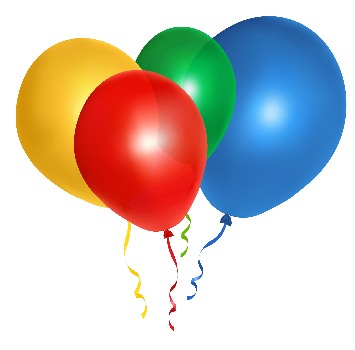 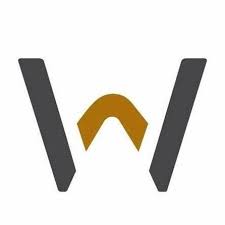 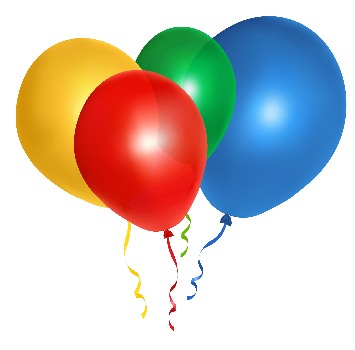 PLAY ON THE HILL PARTYParties at Play on the Hill couldn’t be more fun. A whole Playbarn full of exciting structures to climb, jump off, slide down and swing upon. When & how long does the magic last? Parties start at 10am or 1pm. Each party lasts for 2 hours - 60 minutes to play followed by 60 minutes of dining.Who and how many can come to the party? Parties are offered for a minimum of 10 children and a maximum of 20 children.What treats will there be to eat? Cheese and ham sandwiches, carrot and cucumber sticks with hummus dip and crisps, followed by our ice cream extravaganza with toppings of all things sweet and colourful. Water and diluting juice will be served throughout. How much does a party cost? 2,3 and 4-year-old parties are £17.50 per child       5+ are £19.50 per child Our Playbarn can be rented out exclusively from 4pm-6pm on weekdays starting from £350 and 5pm-7pm at weekends starting from £400Play on the Hill birthday gift A complimentary voucher for their next visit. A few details All children must be accompanied by an adult. If you have a larger party, please make sure you have enough people to help you. All children must wear socks and have their arms and legs covered. A deposit of 50% or min £75 is required to secure a booking. To book a party please give us a call on 01620 671702 or please pop in to discuss your party requirements. Or email the Playbarn directly at play@whitekirkhill.co.ukFAQCan I bring my own birthday cake?Yes, we welcome you to bring your own cake. (We do not provide cakes)Can I put up party decorations? Absolutely. We also have decorations that we can provide but if you wish to make it your own then that’s great.One of the party guest’s siblings will be coming but they are only a baby will I be charged for them?No! no charge for babies attending.How many adults can attend?We ask that adult numbers are kept to a minimum, if possible, but to also ensure you have enough to help you throughout your party.Is there a charge for adults?No charge for adults attending the party.Can we purchase food & drinks?Playbarn café sells tea/coffee and cakes that will be available to purchase on the day, will be added to your total bill (not included in party cost) for main meals a table in the restaurant will be required.Can I arrive early to decorate?You are more than welcome to arrive 15/20 mins before your party start time. Will I be charged for guests that can’t make it?Yes. Final numbers will be confirmed 2 weeks prior to the party. Final payment will be due at the end of the party.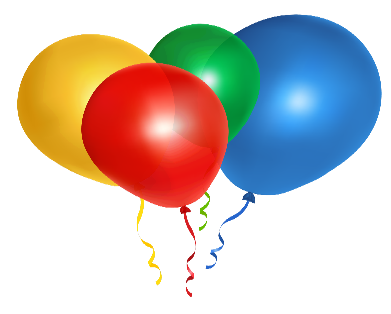 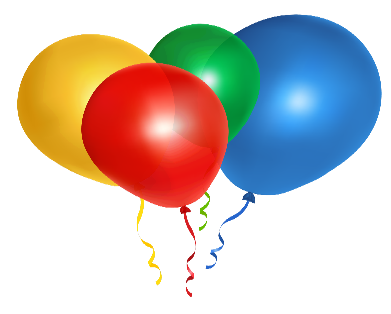 Do I need to know how many guests are coming to book?We don’t need final figures till 2 weeks before hand so we can alert the kitchen for food prep. We will ask for a total number of children and adults attending for capacity reasons.